1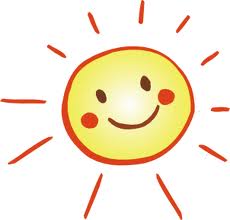 Zeg alleen aardige woorden tegen elkaar.2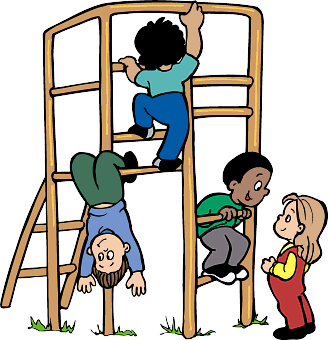 Laat anderen meespelen. 3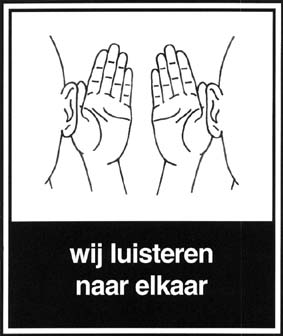 Je luistert goed naar een ander4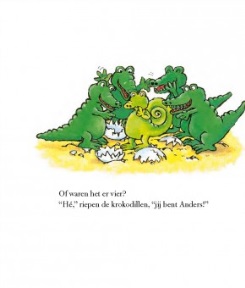 Anders zijn is leuk!5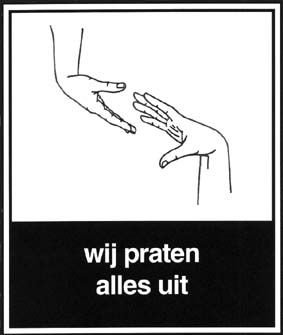 Probeer een ruzie uit te praten6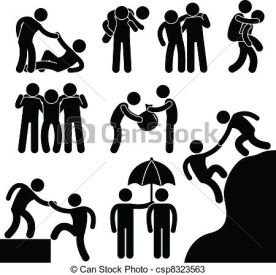 Je helpt een ander7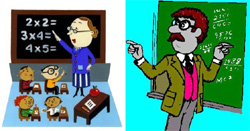 Kun je het samen niet oplossen, dan ga naar de meester of juf